Name des Absenders Straße und Hausnummer PLZ, StadtAn das	 		Albert-Schweitzer-Familienwerk Brandenburg e.V.Bergstraße 1803130 Spremberg						       (Ort), der (Datum einfügen)Widerruf des SEPA-Lastschriftmandats	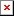 Sehr geehrte Damen und Herren,hiermit widerrufe ich meine Einzugsermächtigung für IBAN ________________________________    bei der Bank ____________________________ mit sofortiger Wirkung. Bitte senden Sie mir eine schriftliche Bestätigung meines Anliegens zu.Mit freundlichen Grüßen(Name und Unterschrift) (Ort und Datum)